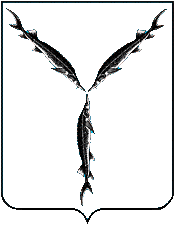      АДМИНИСТРАЦИЯ МУНИЦИПАЛЬНОГО ОБРАЗОВАНИЯ    «ГОРОД САРАТОВ»  КОМИТЕТ ПО ОБРАЗОВАНИЮП Р И К А З______________________  № ______Об итогах проведения открытого городскогоконкурса-фестиваля детского творчества «Семицветик» для детей с ограниченными возможностями здоровья	В соответствии с приказом председателя комитета по образованию администрации муниципального образования «Город Саратов» от 9 ноября 2021 года № 625 «Об организации и проведении открытого городского конкурса-фестиваля детского творчества «Семицветик» для детей с ограниченными возможностями здоровья», 17 декабря 2021 года подведены итоги открытого городского конкурса-фестиваля детского творчества «Семицветик» для детей с ограниченными возможностями здоровья, в котором приняли учащихся 30 учащихся из 10 образовательных учреждений города. На основании распоряжения председателя комитета по образованию администрации муниципального образования «Город Саратов» от 25 марта 2011 года № 6-р «О дипломе комитета по образованию администрации муниципального образования «Город Саратов» и дипломах муниципального этапа Всероссийской олимпиады школьников» и положения о Благодарственном письме комитета по образованию администрации муниципального образования «Город Саратов», утвержденного приказом председателя комитета по образованию администрации муниципального образования «Город Саратов» «О наградах комитета по образованию администрации муниципального образования «Город Саратов» от 11 августа 2021 года № 454, п р и к а з ы в а ю: 	1. Утвердить итоги открытого городского конкурса-фестиваля детского творчества «Семицветик» для детей с ограниченными возможностями здоровья» (приложение).2. Наградить победителей и призеров открытого городского конкурса-фестиваля детского творчества «Семицветик» для детей с ограниченными возможностями здоровья дипломами комитета по образованию администрации муниципального образования «Город Саратов». 3. Наградить Благодарственным письмом комитета по образованию администрации муниципального образования «Город Саратов» за помощь в организации и проведении открытого городского конкурса-фестиваля детского творчества «Семицветик» для детей с ограниченными возможностями здоровья»:– Иванцову Ирину Евгеньевну, директора муниципального автономного учреждения дополнительного образования «Дворец творчества детей и молодёжи имени О.П. Табакова»;– Кашкину Ирину Алексеевну, режиссера массовых представлений муниципального автономного учреждения дополнительного образования «Дворец творчества детей и молодёжи имени О.П. Табакова»;– Щайникову Екатерину Александровну, заведующую центром молодежных инициатив муниципального автономного учреждения дополнительного образования «Дворец творчества детей и молодёжи имени О.П. Табакова»;– Петрову Светлану Анатольевну, заведующую центром допрофессиональной подготовки муниципального автономного учреждения дополнительного образования «Дворец творчества детей и молодёжи имени О.П. Табакова».4. Наградить Благодарственным письмом комитета по образованию администрации муниципального образования «Город Саратов» за профессиональную работу в составе жюри открытого городского конкурса-фестиваля детского творчества «Семицветик» для детей с ограниченными возможностями здоровья»:– Иванову Елену Николаевну, педагога дополнительного образования муниципального автономного учреждения дополнительного образования «Дворец творчества детей и молодёжи имени О.П. Табакова»;– Хованскую Елену Игоревну, педагога дополнительного образования муниципального автономного учреждения дополнительного образования «Дворец творчества детей и молодёжи имени О.П. Табакова»;– Терентьеву Анну Сергеевну, педагога дополнительного образования муниципального автономного учреждения дополнительного образования «Дворец творчества детей и молодёжи имени О.П. Табакова»;– Ушакову Светлану Сергеевну, педагога дополнительного образования муниципального автономного учреждения дополнительного образования «Дворец творчества детей и молодёжи имени О.П. Табакова».5. Контроль за исполнением настоящего приказа возложить на заместителя председателя комитета по образованию администрации муниципального образования «Город Саратов» по вопросам осуществления образовательной политики и работы с молодежью.Председатель комитета                                                                А.А. Блатман Приложение к приказу председателя комитета по образованию администрации муниципального образования«Город Саратов»                                     от ____________________  № ____Итогиоткрытого городского конкурса-фестиваля детского творчества «Семицветик» для детей с ограниченными возможностями здоровья»Номинация «Семицветье творчества»«Вокал»Диплом I степени – Трифонов Юрий, учащийся государственного бюджетного общеобразовательного учреждения Саратовской области «Школа – интернат для обучающихся по адаптированным образовательным программам № 1 г. Саратова», руководитель – Занкин Сергей Александрович, учитель музыки государственного бюджетного общеобразовательного учреждения Саратовской области «Школа – интернат для обучающихся по адаптированным образовательным программам № 1 
г. Саратова».Диплом II степени – Чернышев Евгений, учащийся государственного бюджетного общеобразовательного учреждения Саратовской области «Школа-интернат для обучающихся по адаптированным образовательным программам № 4 г. Саратова», руководитель – Суслова Татьяна Владимировна, учитель начальных классов государственного бюджетного общеобразовательного учреждения Саратовской области «Школа-интернат для обучающихся по адаптированным образовательным программам № 4 
г. Саратова».«Художественное слово»Диплом I степени – Каржинова Алина, учащаяся «Театра юношеского и детского творчества «Молодая гвардия» муниципального автономного учреждения дополнительного образования «Дворец творчества детей и молодёжи имени О.П. Табакова», руководитель – Татанова Алёна Владимировна, педагог дополнительного образования муниципального автономного учреждения дополнительного образования «Дворец творчества детей и молодёжи имени О.П. Табакова».Диплом II степени – Хирнова Ника, учащаяся муниципального автономного общеобразовательного учреждения «Средняя общеобразовательная школа № 51», руководитель – Смирнова Татьяна Витальевна, учитель начальных классов муниципального автономного общеобразовательного учреждения «Средняя общеобразовательная школа 
№ 51».«Инструментальное творчество»Диплом I степени – Боев Максим, учащийся государственного бюджетного общеобразовательного учреждения Саратовской области «Школа – интернат для обучающихся по адаптированным образовательным программам № 1 г. Саратова», руководитель – Занкин Сергей Александрович, учитель музыки государственного бюджетного общеобразовательного учреждения Саратовской области «Школа – интернат для обучающихся по адаптированным образовательным программам № 1 
г. Саратова».«Хореография»Диплом I степени – «Клуб для детей с ограниченными возможностями здоровья «Р.А.С.свет» муниципального автономного учреждения дополнительного образования «Дворец творчества детей и молодёжи имени О.П. Табакова», руководитель – Антонова Диана Сергеевна, педагог дополнительного образования муниципального автономного учреждения дополнительного образования «Дворец творчества детей и молодёжи имени О.П. Табакова».Номинация «Мой взгляд: цвет и техника»(изобразительное искусство)        Возрастная категория 7-9 летДиплом III степени – Юлова Анна, учащаяся государственного бюджетного общеобразовательного учреждения Саратовской области «Школа для обучающихся по адаптированным образовательным программам № 4 г. Саратова», руководитель – Вагнер Ирина Ивановна, учитель начальных классов государственного бюджетного общеобразовательного учреждения Саратовской области «Школа для обучающихся по адаптированным образовательным программам № 4 г. Саратова». Возрастная категория 10-14 летДипломI степени – Буланов Дмитрий, учащийся муниципального общеобразовательного учреждения «Русская православная классическая гимназия имени преподобного Сергея Радонежского», руководитель –Сахипова Гульмира Кабделовна, социальный педагог муниципального общеобразовательного учреждения «Русская православная классическая гимназия имени преподобного Сергея Радонежского».Диплом II степени: – Шевырева Ксения, учащаяся государственного бюджетного общеобразовательного учреждения Саратовской области «Школа-интернат для обучающихся по адаптированным образовательным программам № 3 
г. Саратова», руководитель – Кузнецова Галина Михайловна, учитель музыки и изобразительного искусства государственного бюджетного общеобразовательного учреждения Саратовской области «Школа-интернат для обучающихся по адаптированным образовательным программам № 3 
г. Саратова»;– Скарбинская Валерия, учащаяся государственного бюджетного общеобразовательного учреждения Саратовской области «Школа-интернат для обучающихся по адаптированным образовательным программам № 3 
г. Саратова», руководитель – Кузнецова Галина Михайловна, учитель музыки и изобразительного искусства государственного бюджетного общеобразовательного учреждения Саратовской области «Школа-интернат для обучающихся по адаптированным образовательным программам № 3 
г. Саратова»;– Дубчак Ирина, учащаяся муниципального автономного общеобразовательного учреждения «Средняя общеобразовательная школа «Аврора», руководитель – Мамеева Алина Насипкалиевна, учитель-дефектолог муниципального автономного общеобразовательного учреждения – «СОШ «Аврора»;– Хирный Семен, учащийся муниципального автономного общеобразовательного учреждения «Средняя общеобразовательная школа «Аврора», руководитель – Мамеева Алина Насипкалиевна, учитель-дефектолог муниципального автономного общеобразовательного учреждения «Средняя общеобразовательная школа «Аврора».  Диплом III степени: – Семьянкин Георгий, учащийся государственного бюджетного общеобразовательного учреждения Саратовской области «Школа для обучающихся по адаптированным образовательным программам № 4 
г. Саратова», руководитель – Коткина Анастасия Геннадьевна, учитель русского языка и литературы государственного бюджетного общеобразовательного учреждения Саратовской области «Школа для обучающихся по адаптированным образовательным программам № 4 
г. Саратова»;– Фирсов Матвей, учащийся муниципального автономного общеобразовательного учреждения «Средняя общеобразовательная школа «Аврора», руководитель – Мамеева Алина Насипкалиевна, учитель-дефектолог муниципального автономного общеобразовательного учреждения «Средняя общеобразовательная школа «Аврора»;  – Сергеева Анастасия, учащаяся муниципального автономного общеобразовательного учреждения «Средняя общеобразовательная школа «Аврора», руководитель – Мамеева Алина Насипкалиевна, учитель-дефектолог муниципального автономного общеобразовательного учреждения «Средняя общеобразовательная школа «Аврора»;– Матвеев Максим, учащийся муниципального автономного общеобразовательного учреждения «Средняя общеобразовательная школа «Аврора», руководитель – Мамеева Алина Насипкалиевна, учитель-дефектолог муниципального автономного общеобразовательного учреждения «Средняя общеобразовательная школа «Аврора»;– Казаков Роман, учащийся муниципального автономного учреждения дополнительного образования «Дворец творчества детей и молодежи имени О.П. Табакова», руководитель – Тяпкина Марина Ивановна, педагог дополнительного образования муниципального автономного учреждения дополнительного образования «Дворец творчества детей и молодежи имени О.П. Табакова».Возрастная категория: 15-17 летДиплом I степени – Беспалова Ника, учащаяся муниципального автономного учреждения дополнительного образования «Дворец творчества детей и молодежи имени О.П. Табакова», руководитель – Тяпкина Марина Ивановна, педагог дополнительного образования муниципального автономного учреждения дополнительного образования «Дворец творчества детей и молодежи имени О.П.Табакова».Диплом II степени – Строкина Анастасия, учащаяся государственного бюджетного общеобразовательного учреждения Саратовской области «Школа для обучающихся по адаптированным образовательным программам № 4 г. Саратова», руководитель – Растегаеева Юлия Борисовна, учитель обществознания и истории государственного бюджетного общеобразовательного учреждения Саратовской области «Школа для обучающихся по адаптированным образовательным программам № 4 
г. Саратова».       Номинации «Красота в моих руках»                         (декоративно-прикладное творчество)Возрастная категория 7-9 летДиплом I степени – Савина Анастасия, учащаяся муниципального автономного общеобразовательного учреждения «Средняя общеобразовательная школа № 51», руководитель – Смирнова Татьяна Витальевна, учитель начальных классов муниципального автономного общеобразовательного учреждения «Средняя общеобразовательная школа 
№ 51».	Возрастная категория 10-14 летДиплом I степени – Парих Ярослав, учащийся государственного бюджетного общеобразовательного учреждения Саратовской области «Школа для обучающихся по адаптированным образовательным программам № 4 г. Саратова», руководитель – Коткина Анастасия Геннадьевна, учитель русского языка и литературы государственного бюджетного общеобразовательного учреждения Саратовской области «Школа для обучающихся по адаптированным образовательным программам № 4 
г. Саратова».Диплом II степени: – Булгаков Никита, учащийся государственного бюджетного общеобразовательного учреждения Саратовской области «Школа для обучающихся по адаптированным образовательным программам № 4 
г. Саратова», руководитель – Симакина Елена Алексеевна, учитель физики государственного бюджетного общеобразовательного учреждения Саратовской области «Школа для обучающихся по адаптированным образовательным программам № 4 г. Саратова»;– Бирюлина Лилия, учащаяся государственного бюджетного общеобразовательного учреждения Саратовской области «Школа для обучающихся по адаптированным образовательным программам №  4 
г. Саратова», руководитель – Василевская Наталья Владимировна, учитель математики государственного бюджетного общеобразовательного учреждения Саратовской области «Школа для обучающихся по адаптированным образовательным программам № 4 г. Саратова»;– Соболев Михаил, учащийся государственного бюджетного общеобразовательного учреждения Саратовской области «Школа для обучающихся по адаптированным образовательным программам № 4 
г. Саратова», руководитель – Драгунова Светлана Валерьевна, учитель           государственного бюджетного общеобразовательного учреждения Саратовской области «Школа для обучающихся по адаптированным образовательным программам № 4 г. Саратова».Диплом III степени:– Кунченко Михаил, учащийся государственного бюджетного общеобразовательного учреждения Саратовской области «Школа для обучающихся по адаптированным образовательным программам № 4 
г. Саратова», руководитель – Абакумова Ольга Васильевна, учитель географии государственного бюджетного общеобразовательного учреждения Саратовской области «Школа для обучающихся по адаптированным образовательным программам № 4 г. Саратова»;– Хажбанов Тимур, учащийся государственного бюджетного общеобразовательного учреждения Саратовской области «Школа для обучающихся по адаптированным образовательным программам № 4 
г. Саратова», руководитель – Симакина Елена Алексеевна, учитель физики государственного бюджетного общеобразовательного учреждения Саратовской области «Школа для обучающихся по адаптированным образовательным программам № 4 г. Саратова»;– Буланов Дмитрий, учащийся муниципального общеобразовательного учреждения «Русская православная классическая гимназия имени преподобного Сергея Радонежского», руководитель – Сахипова Гульмира Кабделовна, социальный педагог муниципального общеобразовательного учреждения «Русская православная классическая гимназия имени преподобного Сергея Радонежского».Возрастная категория 15-17 летДиплом I степени: – Кливанская Надежда, учащаяся государственного автономного профессионального образовательного учреждения Саратовской области «Саратовский комплекс-интернат профессионального обучения для инвалидов и лиц с ограниченными возможностями здоровья», руководитель – Ермакова Ирина Сергеевна, мастер производственного обучения государственного автономного профессионального образовательного учреждения Саратовской области «Саратовский комплекс-интернат профессионального обучения для инвалидов и лиц с ограниченными возможностями здоровья»;– Тюрина Людмила, учащаяся государственного автономного профессионального образовательного учреждения Саратовской области «Саратовский комплекс-интернат профессионального обучения для инвалидов и лиц с ограниченными возможностями здоровья», руководитель – Ермакова Ирина Сергеевна, мастер производственного обучения государственного автономного профессионального образовательного учреждения Саратовской области «Саратовский комплекс-интернат профессионального обучения для инвалидов и лиц с ограниченными возможностями здоровья»;– Беспалова Ника, учащаяся муниципального автономного учреждения дополнительного образования «Дворец творчества детей и молодежи имени О.П. Табакова», руководитель – Тяпкина Марина Ивановна, педагог дополнительного образования муниципального автономного учреждения дополнительного образования «Дворец творчества детей и молодежи имени О.П. Табакова».Диплом II степени – Новоженова Яна, учащаяся государственного бюджетного общеобразовательного учреждения Саратовской области «Школа для обучающихся по адаптированным образовательным программам № 2 г. Саратова», руководитель – Тарновская Елена Борисовна, учитель государственного бюджетного общеобразовательного учреждения Саратовской области «Школа для обучающихся по адаптированным образовательным программам № 2 г. Саратова».Диплом III степени: – Игошин Владимир, учащийся государственного бюджетного общеобразовательного учреждения Саратовской области «Школа для обучающихся по адаптированным образовательным программам № 4 
г. Саратова», руководитель – Растегаеева Юлия Борисовна, учитель обществознания и истории государственного бюджетного общеобразовательного учреждения Саратовской области «Школа для обучающихся по адаптированным образовательным программам № 4 
г. Саратова»;– Толстов Тимур, учащийся муниципального автономного учреждения дополнительного образования «Дворец творчества детей и молодежи имени О.П. Табакова», руководитель – Тяпкина Марина Ивановна, педагог дополнительного образования муниципального автономного учреждения дополнительного образования «Дворец творчества детей и молодежи имени О.П. Табакова».